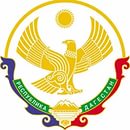 РЕСПУБЛИКА ДАГЕСТАНМКОУ «НОВОКАРАКЮРИНСКАЯ СРЕДНЯЯ ОБЩЕОБРАЗОВАТЕЛЬНАЯ ШКОЛА им. М.Р.Расулова»368753, с.Новокаракюре, Докузпаринский район, РДnovokarakure68@mail.ru  «____»___________ 2020год                                                                      Анализ  о проделанной работе педагога-организатораза 2019-2020 учебный год.На протяжении 2019-2020 учебного года в Новокаракюринской СОШ педагогом-организатором  проводилась работа с членами школьного самоуправления в рамках следующих направлений: гражданско-патриотическое воспитание, экологическое воспитание социальная работа, культурно-массовая работа, физкультурно-оздоровительная деятельность, духовно-нравственное воспитание.В 2019-2020  учебном году в плане работы старшего вожатого ставились следующие цели и задачи: – Цель: Основная цель деятельности организаций – привлечение учащихся всех возрастов к самоуправлению в школе, а также самостоятельной социальной и творческой деятельности.  Для реализации этой цели в каждом классе были сформированы дружины, выбран актив класса и командиры отрядов.Задачи:-  поддержка творческой активности учащихся во всех сферах деятельности, активизация ученического самоуправления, создание условий для развития общешкольного коллектива через систему КТД;- воспитание гордости за свой край, уважение к его истории и культуре, интерес к его судьбе;- формирование толерантности школьников, привитие им убеждения в необходимости мирного диалога в межнациональных отношениях;-  формирование у детей гражданско-патриотического сознания, духовно-нравственных ценностей гражданина России;-  совершенствование оздоровительной работы с учащимися и привитие навыков здорового образа жизни, развитие коммуникативных навыков и формирование методов бесконфликтного общения;- создание и развитие детской организации как основы для меж возрастного конструктивного общения, социализации, социальной адаптации, творческого развития каждого учащегося;- совершенствование системы воспитательной работы в классных коллективах;- совершенствование системы семейного воспитания, повышение ответственности родителей за воспитание и обучение детей, правовая и экономическая защита личности ребенка.Для достижения поставленных цели и задач использовались следующие формы работы:1. Оказание практической помощи членам детской организации.2. Работа над методическими материалами:- составление сценариев, массовых дел.- оформление массовых дел, оформление школы, фае к праздникам, оформление стендов к памятным датам;- участие в районных конкурсах;- участие в мероприятиях, приуроченных к памятным датам.Совместно с учащимися в начале года была проведена работа по планированию деятельности организации по осуществлению школьного самоуправления на предстоящий год. Учащиеся обозначили основные направления своей работы, распределили обязанности по министерствам и секторам и раздали индивидуальные поручения наиболее активным ребятам.Основой деятельности ученического самоуправления школы по-прежнему является участие в воспитательном процессе школы через организацию и проведение коллективно-творческих дел, как в стенах школы, так и вне ее. КТД помогает учащимся найти себя, раскрыть полнее свои таланты и способности, реализовать организаторские возможности. В течение учебного года ученическим самоуправлением вместе с заместителем директора по ВР и вожатой было организовано и проведено множество общешкольных мероприятий и праздников (День Знаний; Осенний бал; День Учителя; День матери; мероприятия, посвященные Дню Победы, 8 марта, 23 февраля и другие.)В 2019-2020 учебном году старшая вожатая тесно сотрудничала с учителями – предметниками и классными руководителями, помогая организовать и провести тематические классные часы, викторины и конкурсы. Основными психологическими тактиками работы были: помощь и сотрудничество при организации школьных мероприятий, участии в конкурсах и эстафетах, что помогло сплотить учащихся и дать им возможность повысить уровень навыков и умений.Вся информация о мероприятиях размещалась на школьном сайте.В соответствии с планом работы старшего вожатого, в течение учебного года ученическим самоуправлением вместе с заместителем директора по ВР и вожатым были организованы и проведены следующие общешкольные мероприятия и праздники:- «День знаний»1 сентября в Новокаракюринской СОШ ровно в 10.00 началась торжественная линейка, посвящённая Дню знаний. Главными героями торжества стали, впервые перешагнувшие порог школы 15 первоклассников и десять одиннадцатиклассников, для которых это последний в их школьной жизни День знаний. Почётными гостями торжественной линейки были глава МО «Докузпаринского района» , начальник УО «Докузпаринского района» Шахэмиров Р..Директор школы Муллина Т.А. поздравила собравшихся с Днём знаний и пожелала здоровья, успехов в учёбе, старания, терпения, мира и добра.Самые маленькие виновники торжества были в первых рядах. Здесь – царство букетов и белых бантов. Первоклассники впервые прочитали стихотворения, посвященные первому дню в первом классе. Одиннадцатиклассники поздравили первоклашек, вручили им памятные подарки.По сложившейся традиции для всех присутствующих прозвенел звонок на первый урок. Первый звонок проводил первоклассников на первый в их жизни урок.-«День учителя»5 октября в нашей школе был проведён праздничный концерт, посвященный Дню учителя. В нём приняли участие ученики 1-11 классов, учителя и гости. Заранее был украшен зал, оформлена выставка газет для учителей. Под звуки музыки, ведущие начали свое выступление. Ученики посвятили стихотворения, песни любимым учителям. Было сказано много хороших слов о представителях учительской профессии. Словами благодарности, уважения, признательности и пышными букетами ярких осенних цветов был отмечен труд учителей. Для них звучали песни, стихотворения о школе и учителях, были поставлены юмористические инсценировки из школьной жизни. Учителя и ученики получили огромное удовольствие от проведённого мероприятия.-«День матери» Ко Дню матери,27 ноября во всех классах были оформлены тематические наглядные стенды и проведены праздничные мероприятия, посвящённые Дню матери. Учащиеся и учителя 6а,6 б классов качественно подготовили праздник, на которых присутствовали и принимали активное участие приглашённые мамы.В течении всего учебного года были организованы выставки:«Золотая Осень»Совместными усилиями педагогов, родителей и учащихся прошла выставка рисунков на тему «Золотой осень». Рисунки получились интересными и своеобразными  в исполнении самой разной техники и приемов рисования. Все работы были оформлены и выставлены на стенд.  Все работы выглядели эстетично и оригинально.По результатам  работ,жюри выбрали самые лучшие рисунки и были выявлены следующие победители: Учащиеся начальных классов (1-4 класс):1 место - АбдулсалимовМехти, 3а класс.2 место - Шихкеримова Медина, 4 класс.3 место – МалабаевМалабай, 2 классУчащиеся 5-8 классов:1 место – АлискероваАминат, 7 класс.2 место –Сулейманова Мадина,5 класс.3 место СанаеваГюзгю, 5 класс.Учащиеся 9, 11 классов:1 место –коллектив 9а класса.2 место –коллектив 9б класса.         Хочется добавить, что у многих осень - любимое время года. Медленно кружась в воздухе, падают и падают с берез легкие желтые листья. От дерева к дереву протянулись тонкие серебристые нити легкой паутины. Еще цветут поздние осенние цветы. Прозрачен и чист воздух, шелестит под ногами опавшая листва, дышится легко. Одним словом «Осенняя пора»…11 января в нашей школе решено было устроить акцию «Спасибо».На общешкольной линейке объявили про акцию, который должен был завершится до конца дня демонстрировался видеоролик «Всемирный день - СПАСИБО». Любой ученик мог поблагодарить своего учителя (синее «Спасибо»),друга (зелёное «Спасибо»)родителей (оранжевое «Спасибо»).Для этого надо было всего лишь взять бумажное «Спасибо» у классного руководителя, которым были розданы бумажки трёх цветов. Написать на нём своё имя и на обратной стороне-то, за что вы благодарны своему другу или учителю. Ну а потом вручить спасибо адресату!  На каждой перемене ребята с удовольствием подписывали «Спасибо» и вручали любимым учителям и друзьям. Многие взяли слова благодарности с собой, чтобы дома вручить родителям. За весь учебный день в школе было выдано и вручено 600 бумажек.Девизом дня стали слова:Спасибо пусть звучит повсюду,На всей Планете добрый знак,СПАСИБО - маленькое чудо,Заряд тепла в твоих руках! «Новый год».С 26-29 декабря в школе проходили Новогодние утренники во всех классах.30 декабря было проведено общешкольное мероприятие. На мероприятие были приглашены родители и гости. Праздник проходил в зале у новогодней елки и начался с представления небольшой новогодней сказки, которые приготовили учителя начальных классов. Звучало много смеха, песен, исполнялись танцы, проводились конкурсы и розыгрыши. Помогли ребятам все это устроить и провести классные руководители, зам.директора по ВР,старший вожатый. По окончанию праздника Дед Мороз вручил подарки всем детям, призы за костюмы и пригласил на конкурс стихов и песен. Ребята дружно водили хороводы под новогоднюю музыку. Праздник прошёл весело и интересно.  Торжественная линейка, посвященная дню «Юного героя антифашиста»Ежегодно в нашей школе,8 февраля  проходит торжественное мероприятие, посвященное Дню юного героя-антифашиста. Учащиеся 5-8  классов познакомились с рассказами о подвигах юных пионеров тех, кто отдал свои жизни, защищая Родину от врагов.Основную часть  мероприятия подготовили  ученики 5 класса. Ведущие мероприятия были Эмирчубанова Ф. и Шихмурадов В. Ученики  5 класса пели песни: «Солнечный круг», «О партизанке Лене».К празднику были оформлены стенгазеты о пионерах-героях. Пионерские классы активно участвовали в мероприятии.-«8 Марта»Праздник 8 Марта - один из самых любимых в нашей стране. И в канун Международного женского дня в школе был проведён праздник. Фае школы было украшено цветами, шарами и стенгазетами. На стене висел огромный баннер с поздравлениями. Активно участвовали все ученики и учителя.На празднике дети читали стихи о весне, пели песни о маме, бабушке, исполняли танцы. Весело прошли шуточные конкурсы.В конце праздника ребята подарили мамам розы, а мальчики девочкам - подарки. Праздник прошёл очень интересно и аккуратно.-«День Защитника Отечества»21 февраля в нашей школе было проведено мероприятие, посвященное празднованию 23 февраля - «День защитника Отечества». Были приглашены папы, дедушки, старшие братья, а также все желающие. В празднике участвовали учащиеся 1-11 классов. Праздник был наполнен конкурсами, эстафетами, сценками. Мероприятие проходило по заранее отработанному сценарию. Класс был празднично украшен тематическим баннером и воздушными шарами. Учащиеся- празднично одеты. Праздник начался с построения детей в колонны.Весело прозвучала песня «Ты не бойся, мама». Мальчики с выражением читали стихи о том, кем они хотят стать в будущем. В продолжении праздника был проведен конкурс «Пограничники» и эстафета «Меткий стрелок». Все с удовольствием участвовали в музыкальном конкурсе «Угадай военную песню». Непринужденная и доброжелательная атмосфера во время проведения мероприятия вызывала у детей радостное настроение. В завершении праздника девочки поздравили мальчиков с праздником и подарили подарки. Затем все с интересом прослушали песню «И всё о той весне» в исполнении учащихся 8 класса. Все остались довольны. Праздник очень понравился всем: и детям и родителям! В соответствии с планом «О проведении конкурса на лучший дневник обучающихся 2-4,5-11 классов», с целью контроля за соблюдением требований к ведению дневников обучающихся, в конце первого полугодия 2019/2020  учебного года осуществлена проверка дневников обучающихся 2-4-х и 5-11 классов, по результатам которой отобраны лучшие дневники, принимающие участие в конкурсе.       При подведении итогов учитывалось оформление титульного листа, наличие информации об образовательном учреждении и педагогических работниках, наличие расписания уроков и внеурочной деятельности, ежедневные записи домашнего задания, предоставление дневника учителям для выставления отметок, предоставление дневника для выставления оценки за поведение, ведение дневника, аккуратность в ведении дневника, отсутствие записей-замечаний учителей-предметников и классного руководителя, наличие подписи родителей о еженедельном просмотре дневника.Жюри конкурса подвело итоги и определило победителей и призеров конкурса.Среди 2-4 классов:1 место заняла Фархатова Аишат, учащаяся 2класса2 место разделили Эмирчубанова Мадина, учащаяся 3а класса3 место досталось Гюлахмедову Расиму, учащийся 4класса.Среди 5-11 классов:1 место заняла Эмирчубанова Фаина,ученица 5 класса.2 место заняли Аладинов Рамазан,ученик 7 класса,ученица 6 класса Каибова Аида.3 место заняли Сулейманова Зарина,ученица 8 класса,ученица 9б класса Магомедризаева Сюзана.Победители и призеры конкурса по итогам  1 полугодия награждены грамотами « САМЫЙ ЛУЧШИЙ ДНЕВНИК».В 2019-2020 учебном году пионерская организация имени Абаса Исрафилова состояла из 78 пионеров. Председателем совета дружины являлась ученик 7класса Аладинов Р.В пионерскую дружину входили 4 отряда:1.Отряд имени Сани Колесникова,командир отряда Сулейманова М.-5 класс2.Отряд имени Зины Портновой,командир отряда Эюбов И.-6 класс3.Отряд имени Марата Казея,командир отряда Зербалиев Г.-7  класс4.Отряд имени Лёни Голикова,командир отряда .-Шавалова Х. классНачиная с сентября месяца,за прошлый учебный год,вместе с пионерской организацией и классными руководителями были проведены пионерские сборы,вечера,мероприятия различного общешкольного характера.Выпущены и были обновлены в течении всего учебного года в пионерских классах стенгазеты и уголки.В декабре месяце с учителем физкультуры Эюбовым Т.,зам.дир.по ВР. Атлухановым З. и кл.рук. были организованы спортивные соревнования по шашкам среди учащихся 5-11 классов,а также по волейболу среди учащихся между школами района.Учащихся,которые заняли призовые места наградили грамотами и денежными премиями.В пионерских классах ежедневно проводилась проверка ношения галстуков.В течении всего учебного года в пионерских классах были проведены беседы:«Дружба народов Дагестана», «Доброта и человечность», «О культуре поведения», «Берегите птиц»,, «Здоровый образ жизни», «Бережливость», «Сохранить природу-сохранить жизнь», «Берегите птиц», «В царстве волшебных слов» и др.Индивидуально проводились беседы с  учащимися,которые опаздывают на утреннюю зарядку. Посещала классные часы, проводимые в пионерских классах. Еженедельно проводили общешкольную линейку, на котором дежурные учителя, кл.рук., администрация школы сдавали отчёт недели по школе.В январе месяце был обновлён стенд «Наши отличники и хорошисты»Основными целями и задачами на 2019-2020 учебный год станут:Цель:Создание условий для самоопределения, саморазвития, самосовершенствования и самореализации детей и подростков через организацию активной, насыщенной интересными и полезными делами жизни детского коллектива, укрепление нравственного климата в нём и гуманных отношений.Задачи:1. Создание оптимальных условий для развития каждого школьника, с учётом его индивидуальных способностей и потребностей2. Развитие у учащихся патриотических, гражданских, нравственных и эстетических чувств, чувства долга, ответственности. 3. Приобщение учащихся к творчеству, обеспечение условий для самореализации творческих способностей и потребностей каждого школьника.4. Способствование формированию здорового образа жизни, системы общечеловеческих и социальных ценностей.5. Воспитание культуры поведения, формирование коммуникативных навыков, гражданских и нравственных качеств, развитие творческого мышления, необходимого для практической деятельности, познания, ориентации в окружающем мире.Из анализа работы можно сделать вывод:1. План работы на 2019-2020 учебный год выполнен.2.С поставленными задачами справились, а именно: - в течение года создавались благоприятные условия для проведения воспитательного процесса;- привлекались в детское объединение подростки, состоящие на внутри школьном учете;- организовывались досуговые мероприятия: конкурсы, викторины; мероприятия, направленные на воспитание трудолюбия, патриотизма, любви к Родине и семье, доброго отношения к окружающему миру.Воспитательная работа охватила различные направления деятельности обучающихся, позволила развить творческие способности, чувство коллективизма, ответственности, патриотизма, особенно при проведении мероприятий, посвященных Дню Победы.Подводя итог проделанной работе, хочется отметить, что вопрос организации самоуправления является одним их самых важных в нашей деятельности. Научить детей самостоятельности – это долгий и кропотливый труд, поэтому мы стараемся создать в нашей детской организации такую атмосферу, при которой у ребят появляется желание самим взяться за организацию своей жизни.Рекомендации:-продолжить развитие детского движения в школе. - создание условий для раскрытия лидерских способностей учащихся и их дальнейшей реализации; учить управлять и подчиняться,- контролировать самообслуживание учащихся, их дежурство, поддерживать дисциплину и порядок в школе.- установить шефство старших классов над младшими,-поддерживать программу духовно – нравственного воспитания обучающихся и воспитанников,-решать вопросы поощрения наказания, принимать решения об ответственности воспитанников в соответствии со своими полномочиями.Педагог-организатор:  Исламова  С. К.